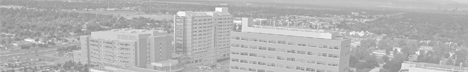 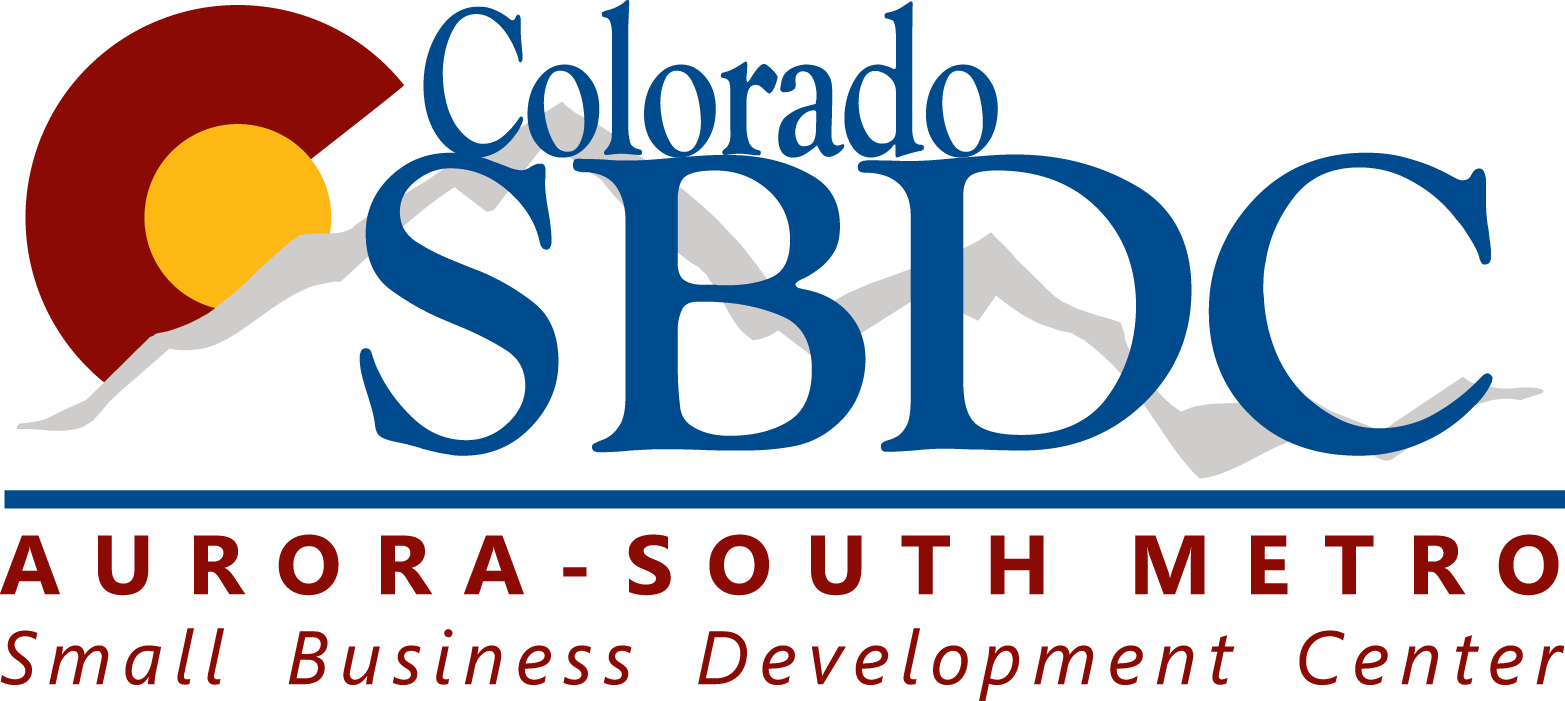 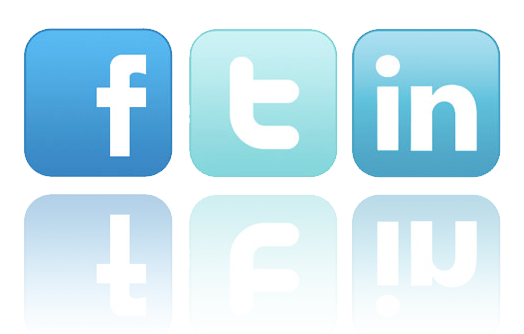 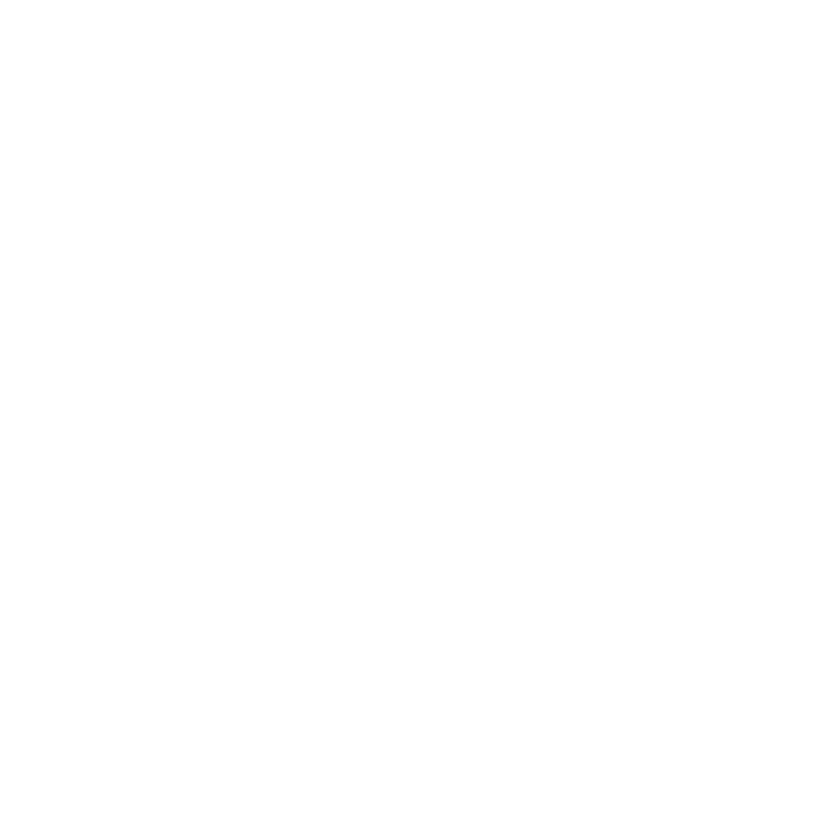 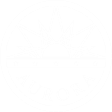 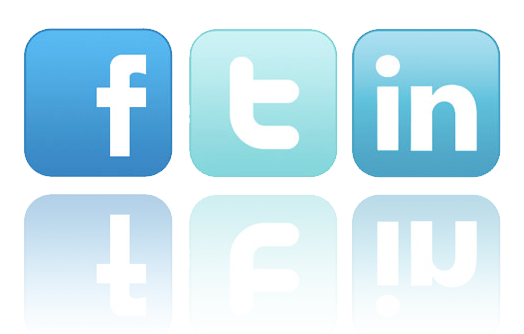 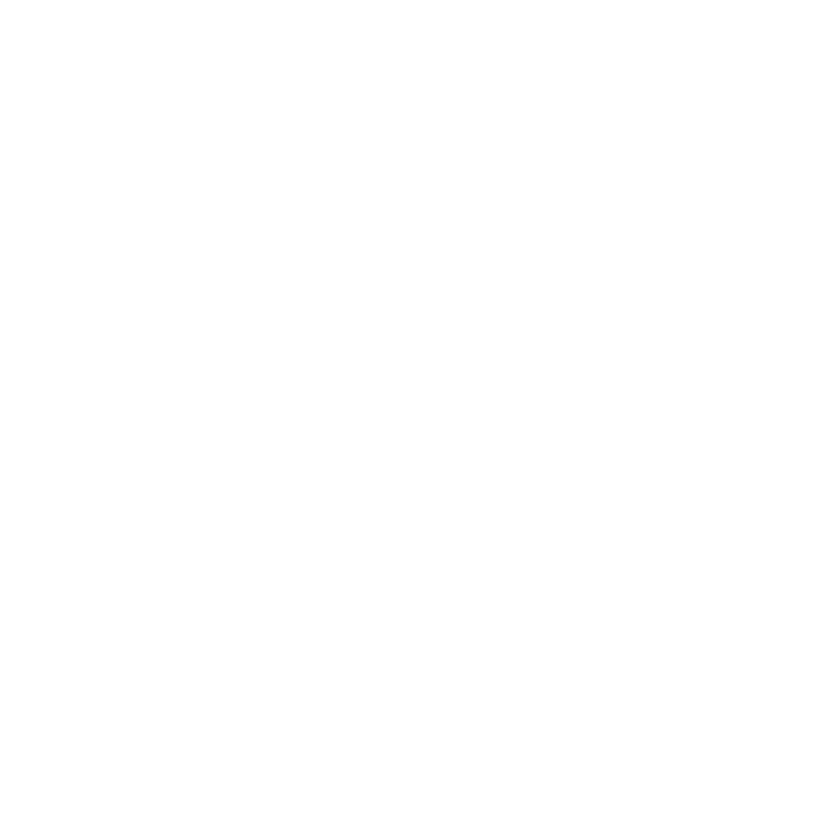 SBDC Business Plan Outline – Page 2SBDC Business Plan Outline – Page 3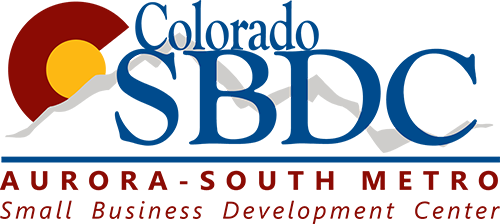 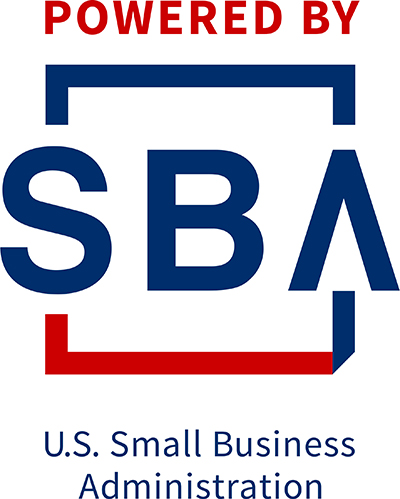 